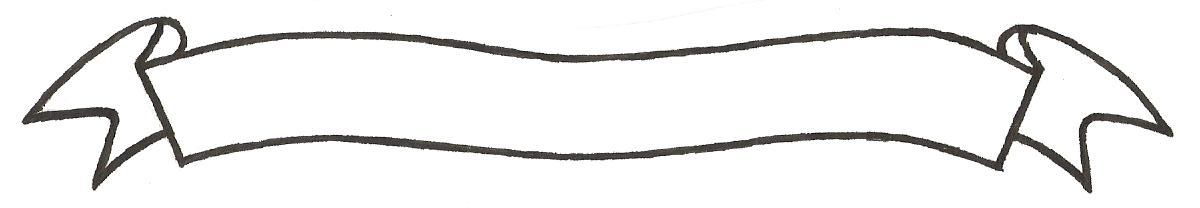 MERU UNIVERSITY OF SCIENCE AND TECHNOLOGYP.O. Box 972-60200 – Meru-Kenya. Tel: 020-2069349, 061-2309217. 064-30320 Cell phone: +254 712524293, +254 789151411 Fax: 064-30321Website: www.must.ac.ke  Email: info@must.ac.ke    University Examinations 2016/2017THIRD YEAR, FIRST SEMESTER EXAMINATION FOR THE DEGREE OF BACHELOR OF FOOD SCIENCE AND TECHNOLOGY, BACHELOR OF FOOD SCIENCE AND NUTRITION.AFT 3305: FUNDAMENTALS OF DAIRY SCIENCEDATE: DECEMBER, 2016                                                                          TIME: 2 HOURSINSTRUCTIONS: -	Answer question one and any other two questionsQUESTION ONE (30 MARKS)Explain how the following factors influence milk compositionBreed									 (3 marks)Number and stage of lactation					(2 marks)Season/nutrition							 (3 marks)Method of milking 							(3 marks)Explain the difference between homofermentative and heterofermentative lactic acid bateris (LAB)									(2 marks)Give the chemical structure of:Galactoce								 (3 marks)Lactose								 (2 marks)Explain lactose intolerance 							(5 marks)Explain the following physicochemical properties of milkMutarutation								(2 marks)Solubility 								(2 marks)Crystal formation 							(2 marks)Illustrate the lactic acid fermentation formula 				(2 marks) QUESTION TWO (20 MARKS)List five aromatic compounds produced by homo-fermentative fermentation of milk.											(15 marks)Discuss fat globule distribution in milk.					 (5 marks)QUESTION THREE (20 MARKS)Discuss milk adulteration and various detection methods.			(10 marks)Discuss the physical properties of milk.					 (10 marks)QUESTION FOUR (20 MARKS)List the challenges affecting the dairy sector in Kenya.			(5 marks)Discus mastitis 								(5 marks)Discuss the role that Kenya contributes to the global dairy sector		 (5 marks)Discuss fermentation of pentoses 						(5 marks)